1. Hotel Ibis Styles 
(https://ibisstylesbialystok.pl/)
Aleja Józefa Piłsudskiego 25

Odległość od Instytutu Studiów Kulturowych UwB:
• samochodem - 9 minut
• pieszo - 40 minut
• komunikacją miejską (linie: 3, 16) - 13 minut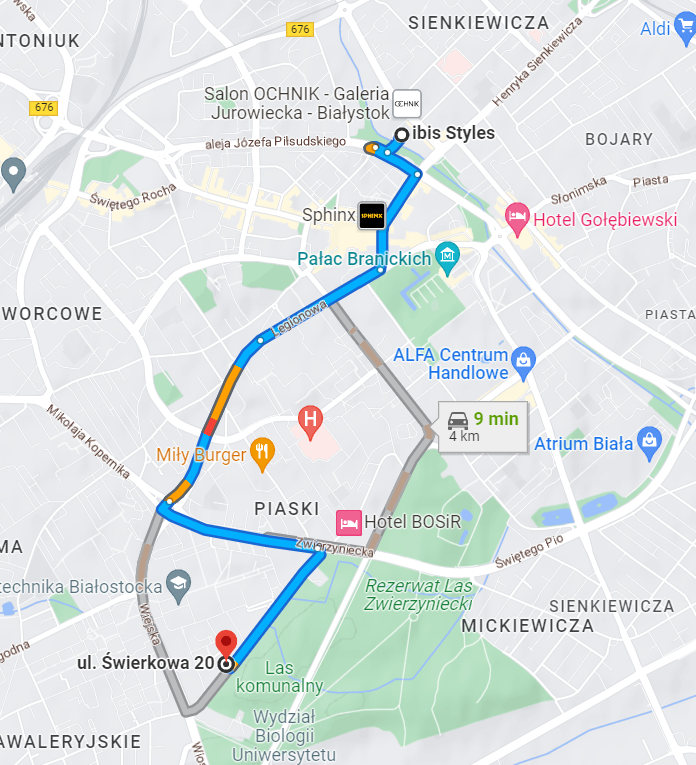 2. Villa Nova 
(http://villa-nova.com.pl)
ul. Kawaleryjska 52Odległość od Instytutu Studiów Kulturowych UwB:
• samochodem - 3 minuty
• pieszo - 18 minut
• komunikacją miejską (linie: 3, 10) - 4 minuty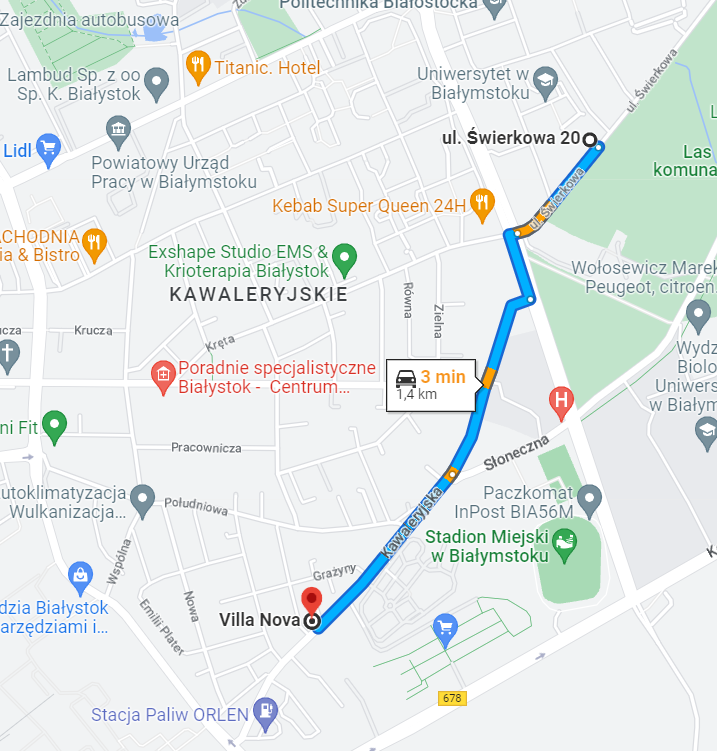 3. Hotel Aristo
(https://www.aristohotel.pl/pl) 
ul. Jana Kilińskiego 15Odległość od Instytutu Studiów Kulturowych UwB:
• samochodem - 8 minut
• pieszo - 34 minuty
• komunikacją miejską (linia 3, 16) - 10 minut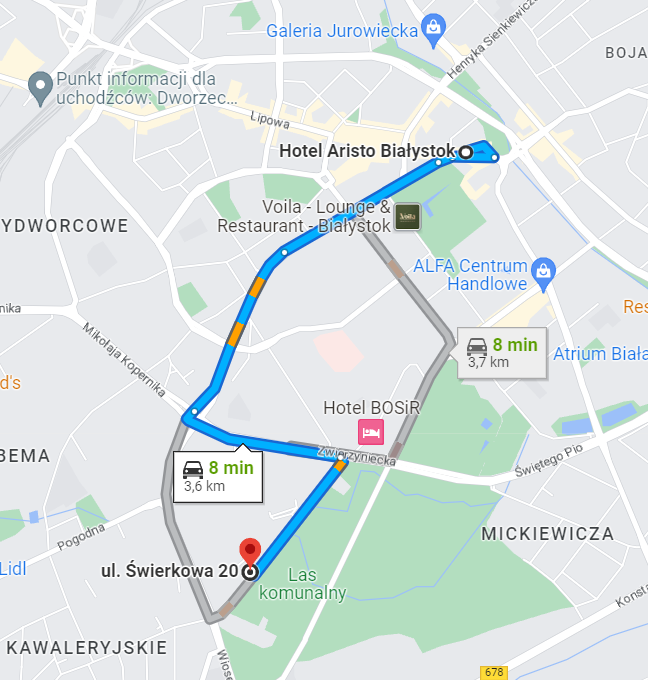 4. Hotel Mercure
(https://mercurebialystok.pl)
ul. Hetmańska 46Odległość od Instytutu Studiów Kulturowych UwB:
• samochodem - 9 minut
• pieszo - 56 minut
• komunikacją miejską (linia 11) - 13 minut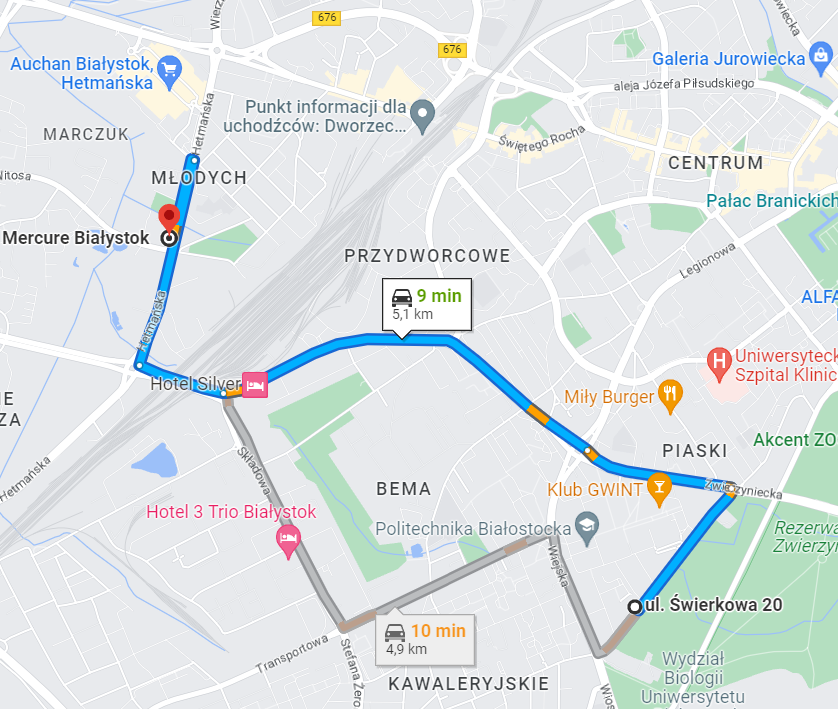 5. Kamienica Zamenhofa 
(https://zamenhofa.eu)ul. Ludwika Zamenhofa 29Odległość od Instytutu Studiów Kulturowych UwB:
• samochodem - 8 minut
• pieszo - 38 minut
• komunikacją miejską (linie: 3, 16) - 10 minut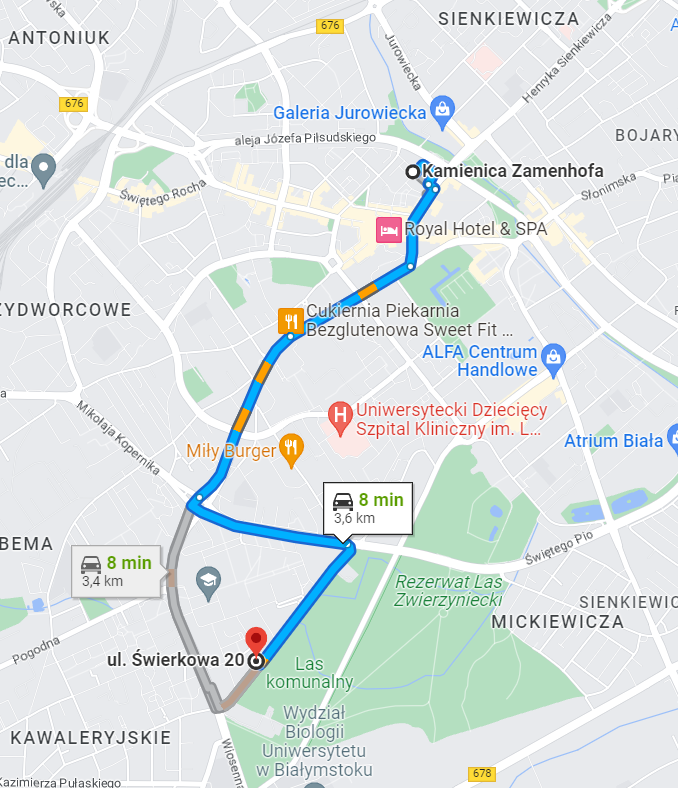 